DANH MỤC CÁC PHỤ LỤC TRONG QUY ĐỊNH VỀ XÂY DỰNG VÀ HOÀN THIỆN CHƯƠNG TRÌNH ĐÀO TẠO QLKH.CTĐT.01PHỤ LỤC 1 – MẪU CHUẨN ĐẦU RACHUẨN ĐẦU RA CHƯƠNG TRÌNH ĐÀO TẠONGÀNH ............................................CHUYÊN NGÀNH ...........................................................(Ban hành kèm theo Quyết định số 1699/QĐ-ĐHTM ngày  26  tháng 11  năm 2018của Hiệu trưởng Trường Đại học Thương mại)1. Giới thiệu về chương trình đào tạo- Tên ngành (chuyên ngành) đào tạo (tiếng Việt):- Tên ngành (chuyên ngành) đào tạo (tiếng Anh): - Trình độ đào tạo:2. Mục tiêu của chương trình3. Yêu cầu về kiến thức 4. Yêu cầu về kỹ năng5. Yêu cầu về thái độ7. Yêu cầu về năng lực tự chủ và trách nhiệm8. Vị trí làm việc của người học sau khi tốt nghiệp9. Khả năng học tập, nâng cao trình độ sau khi ra tốt nghiệp10. Các chương trình, chuẩn đầu ra quốc tế đã tham khảo10.1. Trong nước10.2. Ngoài nước         HIỆU TRƯỞNG                                           TRƯỞNG ĐƠN VỊQLKH.CTĐT.02PHỤ LỤC 2 – MẪU PHIẾU ĐIỀU TRA VỀ CHUẨN ĐẦU RATRƯỜNG ĐẠI HỌC THƯƠNG MẠITÊN ĐƠN VỊ ĐÀO TẠO
PHIẾU THU THẬP THÔNG TINĐơn vị/tổ chức có và sẽ tuyển dụng sinh viên tốt nghiệp chương trình đào tạo(dự kiến xây dựng)
Ý kiến của quý ông (bà) sẽ được sử dụng duy nhất vào mục đích nghiên cứu. Rất mong sự hợp tác quý ông (bà) và xin chân thành cảm ơn.Mã số phiếu: ……………….PHIẾU THU THẬP THÔNG TIN
- Nêu rõ lý do, mục đích, mục tiêu xin ý kiến (nói rõ muốn thông tin gì ở người được hỏi?)Ngày thu thập thông tin:………./……./…… Phương pháp thu thập thông tin:  Điện thoại          Email     Phỏng vấn trực tiếp A. Thông tin chung về người cung cấp thông tin1. Họ và tên:……………………………………………………………………2. Năm sinh:………………………….….. Giới tính: Nam  Nữ 3. Trình độ học vấn:                     Tiến sĩ     Thạc sĩ       Cử nhân       Khác 
4. Nghề nghiệp:……………………….Chức vụ (nếu có):…………………………….5. Điện thoại:…………………………Email:…………………………………………B. Thông tin chung về doanh nghiệp/tổ chức6. Tên đơn vị/tổ chức:........................................................................................................7. Địa chỉ :…................………………………………………………………………….Điện thoại:. ………..................Email:…………………….............................................Thành phần khác…………………………………… 9. Tổng số nhân lực: ………………………………………..........................................            Nhỏ hơn 30         30-100       100-300          Trên 300 10. Năm thành lập:............................................................................................................
11. Đơn vị/tổ chức của quý ông/bà cần nhân sự liên quan đến lĩnh vực (ngành đào tạo) ở các vị trí nào? Với từng vị trí đó, doanh nghiệp/tổ chức yêu cầu người xin việc phải
có kiến thức, kỹ năng và thái độ như thế nào?12. Theo quý ông/bà, sinh viên ngành ……………. ra trường có thể làm ở những vị trí công tác cụ thể nào (tương ứng với từng lĩnh vực mà ông/bà đã lựa chọn ở trên?)- Đánh giá mức độ cần thiết của kiến thức, kỹ năng và thái độ theo thang đo từ 1-5: 1. Không cần thiết. – 2. Ít cần thiết. - 3. Không biết – 4. Cần thiết. - 5. Rất cần thiết;Đánh giá mức độ đạt được của kiến thức, kỹ năng và thái độ theo thang đo từ 1-5: 1. Biết – 2. Tham gia - 3. Hiểu và giải thích – 4. Thực hành thành thạo. - 5. Sáng tạo13. Quý ông/bà đánh giá như thế nào về mức độ cần thiết của các kiến thức sau đây đối với sinh viên tốt nghiệp ngành…………? (Khoanh tròn vào mức độ lựa chọn). Theo ông/bà, sinh viên tốt nghiệp ngành ……………. đang làm việc ở doanh nghiệp/tổ chức của quý ông/bà (nếu có) đã đạt được kiến thức này ở mức độ nào? (Khoanh tròn vào mức độ lựa chọn).14. Ngoài các kiến thức đã được liệt kê trong câu hỏi 13, theo quý ông/bà, một sinh viên tốt nghiệp ngành…………………….cần có thêm các kiến thức nào?Xin ghi rõ các kiến thức đó: ....................................................................................15. Quý ông/bà đánh giá như thế nào về mức độ cần thiết của các kỹ năng sau đây đối với sinh viên tốt nghiệp ngành…………? (Khoanh tròn vào mức độ lựa chọn). Theo ông/bà, sinh viên tốt nghiệp ngành ……………. đang làm việc ở doanh nghiệp/tổ chức của quý ông/bà (nếu có) đã đạt được kỹ năng này ở mức độ nào? (Khoanh tròn vào mức độ lựa chọn).16. Ngoài các kiến thức đã được liệt kê trong câu hỏi 15, theo quý ông/bà, một sinh viên tốt nghiệp ngành…………………….cần có thêm các kỹ năng nào?Xin ghi rõ các kỹ năng đó: ....................................................................................17. Quý ông/bà đánh giá như thế nào về mức độ cần thiết của các thái độ sau đây đối với sinh viên tốt nghiệp ngành…………? (Khoanh tròn vào mức độ lựa chọn). Theo ông/bà, sinh viên tốt nghiệp ngành ……………. đang làm việc ở doanh nghiệp/tổ chức của quý ông/bà (nếu có) đã đạt được thái độ này ở mức độ nào? (Khoanh tròn vào mức độ lựa chọn).18. Ngoài các kiến thức đã được liệt kê trong câu hỏi 17, theo quý ông/bà, một sinh viên tốt nghiệp ngành…………………….cần có thêm các thái độ nào?Xin ghi rõ các thái độ đó: ....................................................................................Xin chân thành cảm ơn!QLKH.CTĐT.03PHỤ LỤC 3 – MẪU KHUNG CHƯƠNG TRÌNH ĐÀO TẠO ĐẠI HỌCQLKH.CTĐT.04PHỤ LỤC 4 – MẪU KHUNG CHƯƠNG TRÌNH ĐÀO TẠO THẠC SĨQLKH.CTĐT.05PHỤ LỤC 5 – MẪU KHUNG CHƯƠNG TRÌNH ĐÀO TẠO TIẾN SĨ     Tổng số tín chỉ tích lũy tối thiểu toàn khóa học là 90 tín chỉ TRƯỞNG ĐƠN VỊ(Ký và ghi họ tên)                                                                                                   QLKH.CTĐT.06PHỤ LỤC 6 – MẪU TỜ TRÌNH MỞ NGÀNH, CHUYÊN NGÀNH MỚITRƯỜNG ĐẠI HỌC THƯƠNG MẠI     CỘNG HOÀ XÃ HỘI CHỦ NGHĨA VIỆT NAM       Đơn vị………                                                        Độc lập - Tự do - Hạnh Phúc TỜ TRÌNHVề việc đề xuất mở ngành, chuyên ngành mới                                                 Tên ngành:                                                  Mã ngành:                                                 Chuyên ngành: 	                                                 Trình độ: 		                             Kính gửi: Ban Giám hiệu                                            Hội đồng Khoa học & Đào tạo Trường1. Lý do mở ngành, chuyên ngành mới-  Vai trò, ý nghĩa của ngành đào tạo đối với sự phát triển KT-XH và KH&CN; 
- Nhu cầu xã hội đối với nhân lực của ngành, chuyên ngành đào tạo; 
- Các luận cứ khác.2. Tình hình đào tạo ngành, chuyên ngành trên thế giới và ở Việt Nam 2.1. Trên thế giớiMinh chứng khung chương trình đào tạo của 3-5 trường đại học được xếp hạng thuộc danh sách 500 trường đại học tốt nhất thế giới theo đúng (hoặc gần đúng) ngành, chuyên ngành dự kiến xây dựng. 2.2. Ở Việt NamMinh chứng khung chương trình đào tạo của 3-5 trường đại học Việt Nam có uy tín theo đúng (hoặc gần đúng) ngành, chuyên ngành dự kiến xây dựng. 3. Tóm tắt quá trình chuẩn bị mở ngành, chuyên ngành mới của đơn vị đề xuất4. Đề xuất thời điểm, chỉ tiêu, điều kiện và phương thức tuyển sinh ngành, chuyên ngành mớiĐơn vị đào tạo kính trình Ban Giám hiệu và Hội động KH&ĐT Trường xem xét đề xuất mở ngành, chuyên ngành mới theo như nội dung trên. Xin trân trọng cảm ơn!		     TRƯỞNG ĐƠN VỊ 	                                                                                                 (Ký và ghi rõ họ tên)QLKH.CTĐT.07PHỤ LỤC 7 – MẪU CHƯƠNG TRÌNH ĐÀO TẠO TRÌNH ĐỘ ĐẠI HỌCCHƯƠNG TRÌNH ĐÀO TẠO(Ban hành theo Quyết định số 1699/QĐ-ĐHTM  ngày 26 tháng 11 năm 2018của Hiệu trưởng Trường Đại học Thương mại )Tên chương trình đào tạo: Trình độ đào tạo: Đại họcLoại hình đào tạo: Chính quyNgành đào tạo:                  	              Mã số: Chuyên ngành đào tạo: 1. Mục tiêu đào tạo 2. Chuẩn đầu ra 2.1. Kiến thức2.2. Kỹ năng2.3. Thái độ 3. Khối lượng kiến thức toàn khóa4. Đối tượng tuyển sinh5. Quy trình đào tạo và điều kiện tốt nghiệp5.1. Quy trình đào tạo5.2. Điều kiện tốt nghiệp6. Phương thức đánh giá7. Nội dung chương trình đào tạo7.1. Khung chương trình đào tạo7.2. Mô tả các học phần Mục tiêu và tóm tắt nội dung chính của các học phần trong chương trình đào tạo8. Hướng dẫn thực hiện chương trìnhLưu ý: Đóng kèm toàn bộ đề cương (mẫu số 4) các học phần trong CTĐT.QLKH.CTĐT.08PHỤ LỤC 8 – MẪU CHƯƠNG TRÌNH ĐÀO TẠO TRÌNH ĐỘ THẠC SĨ, TIẾN SĨCHƯƠNG TRÌNH ĐÀO TẠO(Ban hành theo Quyết định số 1699/QĐ-ĐHTM  ngày 26 tháng 11 năm 2018của Hiệu trưởng Trường Đại học Thương mại )Tên chương trình đào tạo: Trình độ đào tạo: Ngành đào tạo:                  	              Mã số: Chuyên ngành đào tạo: 1. Mục tiêu đào tạo 2. Chuẩn đầu ra2.1. Kiến thức2.2. Kỹ năng2.3. Thái độ 3. Yêu cầu đối với người dự tuyển4. Điều kiện tốt nghiệp5. Chương trình đào tạo trình độ thạc sĩ5.1. Khái quát chương trìnhTổng số tín chỉ tích luỹ:Kiến thức chung:Kiến thức cơ sở ngành: BB: …; TC: …Kiến thức chuyên ngành: BB: …; TC: …Nghiên cứu khoa học: Thực tập và làm tốt nghiệp:5.2. Cấu trúc chương trình* Đối với chương trình thạc sĩ: * Đối với chương trình tiến sĩ: 5.3. Mô tả các học phần trong chương trình đào tạo Mục tiêu và tóm tắt nội dung chính của các học phần trong chương trình đào tạo6. Kế hoạch đào tạoNêu rõ khung thời gian thực hiện từng học phần; giảng viên giảng dạy các học phần: ngành học chuyên ngành, trình độ đào tạo và chức danh của giảng viên. Lưu ý: Đóng kèm toàn bộ đề cương (mẫu số 4) các học phần trong CTĐTQLKH.CTĐT.09PHỤ LỤC 9 – MẪU PHIẾU ĐIỀU TRA VỀ CHƯƠNG TRÌNH ĐÀO TẠOTRƯỜNG ĐẠI HỌC THƯƠNG MẠI
TÊN ĐƠN VỊ ĐÀO TẠO
PHIẾU THU THẬP THÔNG TIN
Đơn vị/tổ chức có và sẽ tuyển dụng sinh viên tốt nghiệp chương trình đào tạo(dự kiến xây dựng)
Ý kiến của quý ông (bà) sẽ được sử dụng duy nhất vào mục đích nghiên cứu. Rất mong sự hợp tác quý ông (bà) và xin chân thành cảm ơn.Mã số phiếu: ……………….PHIẾU THU THẬP THÔNG TIN
- Nêu rõ lý do, mục đích, mục tiêu xin ý kiến (nói rõ muốn thông tin gì ở người được hỏi?)Ngày thu thập thông tin:………./……./…… Phương pháp thu thập thông tin:  Điện thoại          Email         Phỏng vấn trực tiếp Thông tin chung về người cung cấp thông tinHọ và tên:……………………………………………………………………Năm sinh:………………………….….. Giới tính: Nam      Nữ Trình độ học vấn:              Tiến sĩ     Thạc sĩ       Cử nhân       Khác  4. Nghề nghiệp:……………………….Chức vụ (nếu có):…………………………….      5. Điện thoại:…………………………Email:…………………………………………      B. Thông tin chung về doanh nghiệp/tổ chức      6. Tên đơn vị/tổ chức:........................................................................................................      7. Địa chỉ :…................…………………………………………………………………..         Điện thoại:. ………..................Email:…………………….............................................                  Thành phần khác…………………………………… 9. Tổng số nhân lực:………………………………………....................................................
            Nhỏ hơn 30         30-100       100-300          Trên 300 10. Năm thành lập:............... 11. Theo Ông/Bà, sinh viên tốt nghiệp ngành ……… đang (hoặc sẽ) làm việc ở doanh
nghiêp/tổ chức của quý Ông/Bà đã (hoặc cần) lĩnh hội kiến thức từ các học phần
trong chương trình đào tạo ở mức độ nào? (Khoanh tròn vào mức độ lựa chọn).           Biết            Hiểu               Áp dụng linh hoạt             Phân tích và tổng hợp          Đánh giá và sáng tạo  12. Ông/Bà đánh giá những môn học dưới đây có cần thiết để đáp ứng yêu cầu của doanh nghiệp/tổ chức về kiến thức, kỹ năng, và thái độ không? (Khoanh tròn vào mức độ lựa chọn). 1. Không cần thiết. – 2. Ít cần thiết. - 3. Không biết – 4. Cần thiết. - 5. Rất cần thiết.13. Theo Ông/Bà, nên bổ sung học phần nào dưới đây theo mức độ cần thiết vào chương trình
đào tạo (Khoanh tròn vào phương án lựa chọn)?1. Không cần thiết. – 2. Ít cần thiết. - 3. Không biết – 4. Cần thiết. - 5. Rất cần thiết.Xin chân thành cảm ơn!QLKH.CTĐT.10PHỤ LỤC 10 – MẪU ĐỀ CƯƠNG HỌC PHẦNĐỀ CƯƠNG HỌC PHẦNHọc phần: .............................Trình độ đào tạo: ................................Tên học phần (tiếng Việt):        Tên học phần (tiếng Anh): Mã học phần: Số tín chỉ:                                                           Cấu trúc: Điều kiện học phần:- Học phần tiên quyết: 			            Mã HP:- Học phần học trước:	                                                Mã HP:- Học phần song hành:				Mã HP:- Điều kiện khác:Đánh giá:	- Thang điểm đánh giá: - Trọng số và hình thức đánh giá:- Chuyên cần: - Thảo luận, kiểm tra: - Thi hết học phần: Cán bộ giảng dạy học phần:Mục tiêu của học phần:	- Mục tiêu chung: - Mục tiêu cụ thể: + Kiến thức:+ Kỹ năng:+ Thái độ: Mô tả nội dung học phần- Tiếng Việt:- Tiếng Anh: Danh mục tài liệu tham khảo:Đề cương chi tiết học phần:11. Phân bổ thời gian: Ngày      tháng      năm 	TRƯỞNG ĐƠN VỊ		                                              TRƯỞNG BỘ MÔN                                                    HIỆU TRƯỞNGQLKH.CTĐT.11PHỤ LỤC 11 – MA TRẬN TÍCH HỢP CHUẨN ĐẦU RA CỦA CÁC HỌC PHẦN TRONG CHƯƠNG TRÌNH ĐÀO TẠOQLKH.CTĐT.12aPHỤ LỤC 12a – MẪU ĐỀ ÁN MỞ NGÀNH, CHUYÊN NGÀNH TRÌNH ĐỘ ĐẠI  HỌC      BỘ GIÁO DỤC VÀ ĐÀO TẠO	          CỘNG HOÀ XÃ HỘI CHỦ NGHĨA VIỆT NAMTRƯỜNG ĐẠI HỌC THƯƠNG MẠI		  Độc lập - Tự do - Hạnh phúcĐỀ ÁN ĐĂNG KÝ MỞ NGÀNH (CHUYÊN NGÀNH) ĐÀO TẠO                                          Tên ngành (chuyên ngành): ………                                          Mã ngành: ………                                          Trình độ đào tạo: ………………1. Sự cần thiết mở ngành (chuyên ngành) đào tạo  1.1. Giới thiệu khái quát về Trường Đại học Thương mại1.2. Trình bày sự cần thiết về việc mở ngành (chuyên ngành)-  Vai trò, ý nghĩa của ngành đào tạo đối với sự phát triển KT-XH và KH&CN; 
- Nhu cầu xã hội đối với nhân lực của ngành, chuyên ngành đào tạo; 
- Các luận cứ khác.2. Tóm tắt điều kiện mở ngành (chuyên ngành) đào tạo 2.1. Năng lực của cơ sở đào tạo 2.2. Tóm tắt chương trình đào tạo và kế hoạch đào tạo2.3. Đối tượng, điều kiện, chỉ tiêu và phương thức tuyển sinh (trong 3 năm đầu)  3. Đề nghị và cam kết thực hiện 3.1. Đề nghị của đơn vị đào tạo  3.2. Cam kết triển khai thực hiện.                                                                                            TRƯỞNG ĐƠN VỊ                                                                                             (Ký và ghi rõ họ tên)QLKH.CTĐT.12bPHỤ LỤC 12b – MẪU ĐỀ ÁN MỞ NGÀNH, CHUYÊN NGÀNHTRÌNH ĐỘ THẠC SĨ, TIẾN SĨ    BỘ GIÁO DỤC VÀ ĐÀO TẠO	          CỘNG HOÀ XÃ HỘI CHỦ NGHĨA VIỆT NAMTRƯỜNG ĐẠI HỌC THƯƠNG MẠI		  Độc lập - Tự do - Hạnh phúcĐỀ ÁN MỞ NGÀNH (CHUYÊN NGÀNH) ĐÀO TẠOTên ngành (chuyên ngành): ………                                          Mã ngành: ………..............................                                          Tên cơ sở đào tạo: ...............................                                          Trình độ đào tạo:………………..........1. Sự cần thiết phải xây dựng đề án -  Vai trò, ý nghĩa của ngành đào tạo đối với sự phát triển KT-XH và KH&CN; 
- Nhu cầu xã hội đối với nhân lực của ngành, chuyên ngành đào tạo; 
- Các luận cứ khác.2. Năng lực của Trường Đại học Thương mại3. Chương trình đào tạo4. Đối tượng, điều kiện, chỉ tiêu và phương thức tuyển sinh (trong 3 năm đầu)  5. Đề nghị và cam kết thực hiện 5.1. Đề nghị của đơn vị đào tạo  5.2. Cam kết triển khai thực hiện.                                                                                            TRƯỞNG ĐƠN VỊ                                                                                             (Ký và ghi rõ họ tên)QLKH.CTĐT.13PHỤ LỤC 13: MẪU LÝ LỊCH KHOA HỌCLÝ LỊCH KHOA HỌCTôi xác nhận những thông tin được ghi ở trên là hoàn toàn chính xác.QLKH.CTĐT.14PHỤ LỤC 14a: MẪU PHIẾU TỰ ĐÁNH GIÁ ĐIỀU KIỆN MỞ NGÀNH(CHUYÊN NGÀNH)  ĐÀO TẠO TRÌNH ĐỘ ĐẠI HỌCPHIẾU TỰ ĐÁNH GIÁ ĐIỀU KIỆN MỞ NGÀNH ĐÀO TẠOTên ngành:                              Mã số:          Trình độ đào tạo:QLKH.CTĐT.14bPHỤ LỤC 14b: MẪU PHIẾU TỰ ĐÁNH GIÁ ĐIỀU KIỆN MỞ NGÀNH(CHUYÊN NGÀNH)  ĐÀO TẠO TRÌNH ĐỘ THẠC SĨ, TIẾN SĨPHIẾU TỰ ĐÁNH GIÁ ĐIỀU KIỆN MỞ NGÀNH ĐÀO TẠOTên ngành:                              Mã số:                                              Trình độ đào tạo: Kết luận của cơ sở đào tạo: QLKH.CTĐT.15PHỤ LỤC 15: BẢNG ĐỐI CHIỀU CÁC ĐIỀU KIỆN CỦA CTĐT MỚI VỚI QUY ĐỊNH CỦA BỘ GD&ĐT VÀ ĐỐI SÁNH VỚI CÁC CTĐT THAM KHẢOQLKH.CTĐT.16PHỤ LỤC 16: MẪU BIÊN BẢN HỌP HỘI ĐỒNG THẨM ĐỊNH ĐỀ ÁN MỞ NGÀNHBIÊN BẢN HỌP HỘI ĐỒNG THẨM ĐỊNHĐỀ ÁN MỞ NGÀNH, CHUYÊN NGÀNH VÀ CHƯƠNG TRÌNH ĐÀO TẠONgành: ................................                       Mã số:Chuyên ngành: ......................................................Trình độ đào tạo: .................................................. Hôm nay, vào lúc ....  ngày ... tháng ... năm ..., tại trường Đại học Thương mại, Hội đồng thẩm định đề án mở ngành, chuyên ngành và chương trình đào tạo (CTĐT) trình độ ............................ ngành (chuyên ngành) ....................  đã họp, cụ thể như sau: I. Thành phần Hội đồng thẩm địnhCó mặt: ........Vắng mặt: ...........II. Nội dung 1. Thư ký hội đồng - đọc quyết định thành lập Hội đồng 2. Chủ tịch Hội đồng - tuyên bố lý do, mục đích và thống nhất các yêu cầu, tiêu chí thẩm định. 3. Trưởng đơn vị đào tạo - thay mặt Tiểu ban soạn thảo báo cáo các nội dung cơ bản của đề án và chương trình đào tạo. 4. Các thành viên Hội đồng nhận xét (có bản nhận xét của 2 phản biện)5. Hội đồng thảo luận, thống nhất đánh giá 6. Hội đồng tiến hành bỏ phiếu đánh giá. Thư ký phát phiếu, từng thành viên Hội đồng ghi đánh giá vào mẫu phiếu được phát và bỏ phiếu. Kết quả:Số phiếu phát ra:                        Số phiếu thu vào: Số phiếu đạt:                              Số phiếu không đạt: 7. Kết luận của Hội đồng8. Ý kiến của đơn vị đào tạo (nếu có)QLKH.CTĐT.17PHỤ LỤC 17: MẪU BẢN GIẢI TRÌNH TIẾP THU Ý KIẾNBẢN GIẢI TRÌNH TIẾP THU Ý KIẾN CỦA HỘI ĐỒNG THẨM ĐỊNHĐỀ ÁN MỞ NGÀNH, CHUYÊN NGÀNH VÀ CHƯƠNG TRÌNH ĐÀO TẠOCăn cứ vào kết luận của cuộc họp Hội đồng thẩm định đề án mở ngành, chuyên ngành và chương trình đào tạo (CTĐT) trình độ ............................ ngành (chuyên ngành) ....................  họp ngày ...............................; Tiểu ban soạn thảo đề án mở ngành, chuyên ngành và chương trình đào tạo (CTĐT) trình độ ............................ ngành (chuyên ngành) .................... tiếp thu các ý kiến nhận xét, góp í của Hội đồng và đã tiến hành rà soát, bổ sung, sửa chữa một số vấn đề cụ thể như sau:1. Về nội dung đề án2. Về chương trình đào tạo		Trên đây là nội dung giải trình về những lĩnh hội bổ sung, sửa chữa theo kết luận của Hội đồng Thẩm định và những góp ý, ý kiến trao đổi của các nhà khoa học trong Hội đồng. STTMãNội dung1QLKH.CTĐT.01Phụ lục 1 - Mẫu chuẩn đầu ra2QLKH.CTĐT.02Phụ lục 2 - Mẫu phiếu điều tra về chuẩn đầu ra3QLKH.CTĐT.03Phụ lục 3 - Mẫu khung chương trình đào tạo đại học4QLKH.CTĐT.04Phụ lục 4 - Mẫu khung chương trình đào tạo thạc sĩ5QLKH.CTĐT.05Phụ lục 5 - Mẫu khung chương trình đào tạo tiến sĩ6QLKH.CTĐT.06Phụ lục 6 –Mẫu tờ trình mở ngành, chuyên ngành đào tạo mới7QLKH.CTĐT.07Phụ lục 7 – Mẫu chương trình đào tạo trình độ đại học8QLKH.CTĐT.08Phụ lục 8 – Mẫu chương trình đào tạo trình độ thạc sĩ, tiến sĩ9QLKH.CTĐT.09Phụ lục 9 – Mẫu phiếu điều tra về chương trình đào tạo10QLKH.CTĐT.10Phụ lục 10 – Mẫu đề cương học phần11QLKH.CTĐT.11Phụ lục 11 – Ma trận tích hợp chuẩn đầu ra của các học phần trong CTĐT12QLKH.CTĐT.12aPhụ lục 12a – Mẫu đề án mở ngành, chuyên ngành trình độ đại học13QLKH.CTĐT.12bPhụ lục 12b – Mẫu đề án mở ngành, chuyên ngành trình độ thạc sĩ, tiến sĩ14QLKH.CTĐT.13Phụ lục 13 – Mẫu lý lịch khoa học của giảng viên15QLKH.CTĐT.14aPhụ lục 14a – Mẫu phiếu tự đánh giá điều kiện mở ngành, chuyên ngành trình độ đại học16QLKH.CTĐT.14bPhụ lục 14b - Mẫu phiếu tự đánh giá điều kiện mở ngành, chuyên ngành trình độ thạc sĩ, tiến sĩ17QLKH.CTĐT.15Phụ lục 15 – Bảng đối chiếu các điều kiện của CTĐT mới với quy định của Bộ GD&ĐT và đối sánh với các CTĐT tham khảo18QLKH.CTĐT.16Phụ lục 16 – Mẫu biên bản họp hội đồng thẩm định đề án mở ngành, chuyên ngành đào tạo19QLKH.CTĐT.17Phụ lục 17 – Mẫu bản giải trình tiếp thu ý kiếnBỘ GIÁO DỤC VÀ ĐÀO TẠOTRƯỜNG ĐẠI HỌC THƯƠNG MẠICỘNG HÒA XÃ HỘI CHỦ NGHĨA VIỆT NAMĐộc lập - Tự do - Hạnh phúcPhần 1- Thông tin chung về cơ quan/tổ chức/cá nhân cung cấp thông tin8. Đơn vị/tổ chức thuộc thành phần/ngành nào?
Quản lý Nhà nước Khu vực viện nghiên cứu, trường Đại học Khu vực kinh tế Nhà nước Khu vực kinh tế tư nhân Khu vực có vốn đầu tư nước ngoài Các tổ chức quốc tế, NGOs… STTVị trí – Phòng/banYêu cầuYêu cầuYêu cầuSTTVị trí – Phòng/banVề kiến thứcVề kỹ năngVề thái độ1 … … 2 … … ……… STTLĩnh vựcVị trí công tác1 …….. …………..2 …….. …………..…. …….. …………..Phần 2 - Đánh giá các kiến thức, kỹ năng và thái độ cần có của sinh viên tốt nghiệpngành………………………………………………..STTCác kiến thứcMức độ cần thiếtMức độ đạt được1…………….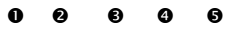 2…………….3…………….STTCác kỹ năngMức độ cần thiếtMức độ đạt được1…………….2…………….3…………….STTCác thái độMức độ cần thiếtMức độ đạt được1…………….2…………….3…………….        BỘ GIÁO DỤC VÀ ĐÀO TẠO      CỘNG HÒA XÃ HỘI CHỦ NGHĨA VIỆT NAM        BỘ GIÁO DỤC VÀ ĐÀO TẠO      CỘNG HÒA XÃ HỘI CHỦ NGHĨA VIỆT NAM        BỘ GIÁO DỤC VÀ ĐÀO TẠO      CỘNG HÒA XÃ HỘI CHỦ NGHĨA VIỆT NAM        BỘ GIÁO DỤC VÀ ĐÀO TẠO      CỘNG HÒA XÃ HỘI CHỦ NGHĨA VIỆT NAM        BỘ GIÁO DỤC VÀ ĐÀO TẠO      CỘNG HÒA XÃ HỘI CHỦ NGHĨA VIỆT NAM        BỘ GIÁO DỤC VÀ ĐÀO TẠO      CỘNG HÒA XÃ HỘI CHỦ NGHĨA VIỆT NAM        BỘ GIÁO DỤC VÀ ĐÀO TẠO      CỘNG HÒA XÃ HỘI CHỦ NGHĨA VIỆT NAM        BỘ GIÁO DỤC VÀ ĐÀO TẠO      CỘNG HÒA XÃ HỘI CHỦ NGHĨA VIỆT NAM        BỘ GIÁO DỤC VÀ ĐÀO TẠO      CỘNG HÒA XÃ HỘI CHỦ NGHĨA VIỆT NAM        BỘ GIÁO DỤC VÀ ĐÀO TẠO      CỘNG HÒA XÃ HỘI CHỦ NGHĨA VIỆT NAMTRƯỜNG ĐẠI HỌC THƯƠNG MẠI            ĐỘC LẬP - TỰ DO - HẠNH PHÚCTRƯỜNG ĐẠI HỌC THƯƠNG MẠI            ĐỘC LẬP - TỰ DO - HẠNH PHÚCTRƯỜNG ĐẠI HỌC THƯƠNG MẠI            ĐỘC LẬP - TỰ DO - HẠNH PHÚCTRƯỜNG ĐẠI HỌC THƯƠNG MẠI            ĐỘC LẬP - TỰ DO - HẠNH PHÚCTRƯỜNG ĐẠI HỌC THƯƠNG MẠI            ĐỘC LẬP - TỰ DO - HẠNH PHÚCTRƯỜNG ĐẠI HỌC THƯƠNG MẠI            ĐỘC LẬP - TỰ DO - HẠNH PHÚCTRƯỜNG ĐẠI HỌC THƯƠNG MẠI            ĐỘC LẬP - TỰ DO - HẠNH PHÚCTRƯỜNG ĐẠI HỌC THƯƠNG MẠI            ĐỘC LẬP - TỰ DO - HẠNH PHÚCTRƯỜNG ĐẠI HỌC THƯƠNG MẠI            ĐỘC LẬP - TỰ DO - HẠNH PHÚCTRƯỜNG ĐẠI HỌC THƯƠNG MẠI            ĐỘC LẬP - TỰ DO - HẠNH PHÚCTRƯỜNG ĐẠI HỌC THƯƠNG MẠI            ĐỘC LẬP - TỰ DO - HẠNH PHÚCTRƯỜNG ĐẠI HỌC THƯƠNG MẠI            ĐỘC LẬP - TỰ DO - HẠNH PHÚCCHƯƠNG TRÌNH ĐÀO TẠO NGÀNH ………………………………..CHƯƠNG TRÌNH ĐÀO TẠO NGÀNH ………………………………..CHƯƠNG TRÌNH ĐÀO TẠO NGÀNH ………………………………..CHƯƠNG TRÌNH ĐÀO TẠO NGÀNH ………………………………..CHƯƠNG TRÌNH ĐÀO TẠO NGÀNH ………………………………..CHƯƠNG TRÌNH ĐÀO TẠO NGÀNH ………………………………..CHƯƠNG TRÌNH ĐÀO TẠO NGÀNH ………………………………..CHƯƠNG TRÌNH ĐÀO TẠO NGÀNH ………………………………..CHUYÊN NGÀNH: ………………………………….CHUYÊN NGÀNH: ………………………………….CHUYÊN NGÀNH: ………………………………….CHUYÊN NGÀNH: ………………………………….CHUYÊN NGÀNH: ………………………………….CHUYÊN NGÀNH: ………………………………….CHUYÊN NGÀNH: ………………………………….CHUYÊN NGÀNH: ………………………………….TRÌNH ĐỘ ĐÀO TẠO: ĐẠI HỌCTRÌNH ĐỘ ĐÀO TẠO: ĐẠI HỌCTRÌNH ĐỘ ĐÀO TẠO: ĐẠI HỌCTRÌNH ĐỘ ĐÀO TẠO: ĐẠI HỌCTRÌNH ĐỘ ĐÀO TẠO: ĐẠI HỌCTRÌNH ĐỘ ĐÀO TẠO: ĐẠI HỌCTRÌNH ĐỘ ĐÀO TẠO: ĐẠI HỌCTRÌNH ĐỘ ĐÀO TẠO: ĐẠI HỌC(Ban hành kèm theo Quyết định số 1699/QĐ-ĐHTM ngày 26 tháng 11 năm 2018của Hiệu trưởng Trường Đại học Thương mại)(Ban hành kèm theo Quyết định số 1699/QĐ-ĐHTM ngày 26 tháng 11 năm 2018của Hiệu trưởng Trường Đại học Thương mại)(Ban hành kèm theo Quyết định số 1699/QĐ-ĐHTM ngày 26 tháng 11 năm 2018của Hiệu trưởng Trường Đại học Thương mại)(Ban hành kèm theo Quyết định số 1699/QĐ-ĐHTM ngày 26 tháng 11 năm 2018của Hiệu trưởng Trường Đại học Thương mại)(Ban hành kèm theo Quyết định số 1699/QĐ-ĐHTM ngày 26 tháng 11 năm 2018của Hiệu trưởng Trường Đại học Thương mại)(Ban hành kèm theo Quyết định số 1699/QĐ-ĐHTM ngày 26 tháng 11 năm 2018của Hiệu trưởng Trường Đại học Thương mại)(Ban hành kèm theo Quyết định số 1699/QĐ-ĐHTM ngày 26 tháng 11 năm 2018của Hiệu trưởng Trường Đại học Thương mại)(Ban hành kèm theo Quyết định số 1699/QĐ-ĐHTM ngày 26 tháng 11 năm 2018của Hiệu trưởng Trường Đại học Thương mại)STTSTTSTTKHỐI KIẾN THỨC VÀ HỌC PHẦNKHỐI KIẾN THỨC VÀ HỌC PHẦNSỐ TCSỐ TCSỐ TCCấu trúc học phầnCấu trúc học phầnCấu trúc học phần111KIẾN THỨC GIÁO DỤC ĐẠI CƯƠNGKIẾN THỨC GIÁO DỤC ĐẠI CƯƠNG1.1. 1.1. 1.1. Các học phần bắt buộcCác học phần bắt buộc1112223334441.2.1.2.1.2.Các học phần tự chọnCác học phần tự chọnChọn … TC trong các HP sau:Chọn … TC trong các HP sau:1112221.3.1.3.1.3.Giáo dục thể chất và giáo dục quốc phòngGiáo dục thể chất và giáo dục quốc phòng111111111Giáo dục thể chất Giáo dục thể chất 333222Giáo dục quốc phòngGiáo dục quốc phòng888222KIẾN THỨC GIÁO DỤC CHUYÊN NGHIỆPKIẾN THỨC GIÁO DỤC CHUYÊN NGHIỆP2.1.2.1.2.1.Kiến thức cơ sở ngànhKiến thức cơ sở ngành2.1.1.2.1.1.2.1.1.Các học phần bắt buộcCác học phần bắt buộc1112223332.1.2. 2.1.2. 2.1.2. Các học phần tự chọnCác học phần tự chọnChọn … TC trong các HP sau:Chọn … TC trong các HP sau:1112223332.2.2.2.2.2.Kiến thức ngành và chuyên ngànhKiến thức ngành và chuyên ngành2.2.1.2.2.1.2.2.1.Các học phần bắt buộcCác học phần bắt buộc1112223332.2.2.2.2.2.2.2.2.Các học phần tự chọnCác học phần tự chọnChọn …. TC trong các HP sau:Chọn …. TC trong các HP sau:1112222.3.2.3.2.3.Kiến thức bổ trợ Kiến thức bổ trợ 2.3.1.2.3.1.2.3.1.Các học phần bắt buộcCác học phần bắt buộc1112223332.3.2.2.3.2.2.3.2.Các học phần tự chọnCác học phần tự chọnChọn … TC trong các HP sau:Chọn … TC trong các HP sau:1112222.42.42.4Thực tập nghề nghiệp và làm tốt nghiệp khóa học Thực tập nghề nghiệp và làm tốt nghiệp khóa học Tổng số tín chỉ tích lũy tối thiểu toàn khóa học: 131 tín chỉ với 120 tín chỉ học tập và tốt nghiệp; trong đó: … tín chỉ bắt buộc và … tín chỉ tự chọn. Tổng số tín chỉ tích lũy tối thiểu toàn khóa học: 131 tín chỉ với 120 tín chỉ học tập và tốt nghiệp; trong đó: … tín chỉ bắt buộc và … tín chỉ tự chọn. Tổng số tín chỉ tích lũy tối thiểu toàn khóa học: 131 tín chỉ với 120 tín chỉ học tập và tốt nghiệp; trong đó: … tín chỉ bắt buộc và … tín chỉ tự chọn. Tổng số tín chỉ tích lũy tối thiểu toàn khóa học: 131 tín chỉ với 120 tín chỉ học tập và tốt nghiệp; trong đó: … tín chỉ bắt buộc và … tín chỉ tự chọn. Tổng số tín chỉ tích lũy tối thiểu toàn khóa học: 131 tín chỉ với 120 tín chỉ học tập và tốt nghiệp; trong đó: … tín chỉ bắt buộc và … tín chỉ tự chọn. Tổng số tín chỉ tích lũy tối thiểu toàn khóa học: 131 tín chỉ với 120 tín chỉ học tập và tốt nghiệp; trong đó: … tín chỉ bắt buộc và … tín chỉ tự chọn. Tổng số tín chỉ tích lũy tối thiểu toàn khóa học: 131 tín chỉ với 120 tín chỉ học tập và tốt nghiệp; trong đó: … tín chỉ bắt buộc và … tín chỉ tự chọn. Tổng số tín chỉ tích lũy tối thiểu toàn khóa học: 131 tín chỉ với 120 tín chỉ học tập và tốt nghiệp; trong đó: … tín chỉ bắt buộc và … tín chỉ tự chọn. Tổng số tín chỉ tích lũy tối thiểu toàn khóa học: 131 tín chỉ với 120 tín chỉ học tập và tốt nghiệp; trong đó: … tín chỉ bắt buộc và … tín chỉ tự chọn. Tổng số tín chỉ tích lũy tối thiểu toàn khóa học: 131 tín chỉ với 120 tín chỉ học tập và tốt nghiệp; trong đó: … tín chỉ bắt buộc và … tín chỉ tự chọn.                                                                   TRƯỞNG ĐƠN VỊ                                                                  (Ký và ghi họ tên)                                                                  TRƯỞNG ĐƠN VỊ                                                                  (Ký và ghi họ tên)                                                                  TRƯỞNG ĐƠN VỊ                                                                  (Ký và ghi họ tên)                                                                  TRƯỞNG ĐƠN VỊ                                                                  (Ký và ghi họ tên)                                                                  TRƯỞNG ĐƠN VỊ                                                                  (Ký và ghi họ tên)                                                                  TRƯỞNG ĐƠN VỊ                                                                  (Ký và ghi họ tên)                                                                  TRƯỞNG ĐƠN VỊ                                                                  (Ký và ghi họ tên)    BỘ GIÁO DỤC VÀ ĐÀO TẠO     CỘNG HÒA XÃ HỘI CHỦ NGHĨA VIỆT NAM    BỘ GIÁO DỤC VÀ ĐÀO TẠO     CỘNG HÒA XÃ HỘI CHỦ NGHĨA VIỆT NAM    BỘ GIÁO DỤC VÀ ĐÀO TẠO     CỘNG HÒA XÃ HỘI CHỦ NGHĨA VIỆT NAMTRƯỜNG ĐẠI HỌC THƯƠNG MẠI         ĐỘC LẬP - TỰ DO - HẠNH PHÚCTRƯỜNG ĐẠI HỌC THƯƠNG MẠI         ĐỘC LẬP - TỰ DO - HẠNH PHÚCTRƯỜNG ĐẠI HỌC THƯƠNG MẠI         ĐỘC LẬP - TỰ DO - HẠNH PHÚCTRƯỜNG ĐẠI HỌC THƯƠNG MẠI         ĐỘC LẬP - TỰ DO - HẠNH PHÚCCHƯƠNG TRÌNH ĐÀO TẠO NGÀNH ………………………………..CHƯƠNG TRÌNH ĐÀO TẠO NGÀNH ………………………………..CHƯƠNG TRÌNH ĐÀO TẠO NGÀNH ………………………………..CHUYÊN NGÀNH: ………………………………….CHUYÊN NGÀNH: ………………………………….CHUYÊN NGÀNH: ………………………………….TRÌNH ĐỘ ĐÀO TẠO: THẠC SĨTRÌNH ĐỘ ĐÀO TẠO: THẠC SĨTRÌNH ĐỘ ĐÀO TẠO: THẠC SĨ(Ban hành kèm theo Quyết định số 1699/QĐ-ĐHTM ngày 26 tháng 11 năm 2018)(Ban hành kèm theo Quyết định số 1699/QĐ-ĐHTM ngày 26 tháng 11 năm 2018)(Ban hành kèm theo Quyết định số 1699/QĐ-ĐHTM ngày 26 tháng 11 năm 2018)Tổng số tín chỉ tích lũy tối thiểu toàn khóa học là 60 tín chỉ; trong đó: … tín chỉ bắt buộc và … tín chỉ tự chọn. Tổng số tín chỉ tích lũy tối thiểu toàn khóa học là 60 tín chỉ; trong đó: … tín chỉ bắt buộc và … tín chỉ tự chọn. Tổng số tín chỉ tích lũy tối thiểu toàn khóa học là 60 tín chỉ; trong đó: … tín chỉ bắt buộc và … tín chỉ tự chọn.                                                                   TRƯỞNG ĐƠN VỊ                                                                  (Ký và ghi họ tên)                                                                  TRƯỞNG ĐƠN VỊ                                                                  (Ký và ghi họ tên)    BỘ GIÁO DỤC VÀ ĐÀO TẠO      CỘNG HÒA XÃ HỘI CHỦ NGHĨA VIỆT NAM    BỘ GIÁO DỤC VÀ ĐÀO TẠO      CỘNG HÒA XÃ HỘI CHỦ NGHĨA VIỆT NAM    BỘ GIÁO DỤC VÀ ĐÀO TẠO      CỘNG HÒA XÃ HỘI CHỦ NGHĨA VIỆT NAM    BỘ GIÁO DỤC VÀ ĐÀO TẠO      CỘNG HÒA XÃ HỘI CHỦ NGHĨA VIỆT NAM    BỘ GIÁO DỤC VÀ ĐÀO TẠO      CỘNG HÒA XÃ HỘI CHỦ NGHĨA VIỆT NAMTRƯỜNG ĐẠI HỌC THƯƠNG MẠI          ĐỘC LẬP - TỰ DO - HẠNH PHÚCTRƯỜNG ĐẠI HỌC THƯƠNG MẠI          ĐỘC LẬP - TỰ DO - HẠNH PHÚCTRƯỜNG ĐẠI HỌC THƯƠNG MẠI          ĐỘC LẬP - TỰ DO - HẠNH PHÚCTRƯỜNG ĐẠI HỌC THƯƠNG MẠI          ĐỘC LẬP - TỰ DO - HẠNH PHÚCTRƯỜNG ĐẠI HỌC THƯƠNG MẠI          ĐỘC LẬP - TỰ DO - HẠNH PHÚCTRƯỜNG ĐẠI HỌC THƯƠNG MẠI          ĐỘC LẬP - TỰ DO - HẠNH PHÚCCHƯƠNG TRÌNH ĐÀO TẠO NGÀNH ………………………………..CHƯƠNG TRÌNH ĐÀO TẠO NGÀNH ………………………………..CHƯƠNG TRÌNH ĐÀO TẠO NGÀNH ………………………………..CHƯƠNG TRÌNH ĐÀO TẠO NGÀNH ………………………………..CHƯƠNG TRÌNH ĐÀO TẠO NGÀNH ………………………………..CHUYÊN NGÀNH: ………………………………….CHUYÊN NGÀNH: ………………………………….CHUYÊN NGÀNH: ………………………………….CHUYÊN NGÀNH: ………………………………….CHUYÊN NGÀNH: ………………………………….TRÌNH ĐỘ ĐÀO TẠO: TIẾN SĨTRÌNH ĐỘ ĐÀO TẠO: TIẾN SĨTRÌNH ĐỘ ĐÀO TẠO: TIẾN SĨTRÌNH ĐỘ ĐÀO TẠO: TIẾN SĨTRÌNH ĐỘ ĐÀO TẠO: TIẾN SĨ(Ban hành kèm theo Quyết định số1699/QĐ-ĐHTM ngày 26 tháng 11 năm 2018của Hiệu trưởng Trường Đại học Thương mại)(Ban hành kèm theo Quyết định số1699/QĐ-ĐHTM ngày 26 tháng 11 năm 2018của Hiệu trưởng Trường Đại học Thương mại)(Ban hành kèm theo Quyết định số1699/QĐ-ĐHTM ngày 26 tháng 11 năm 2018của Hiệu trưởng Trường Đại học Thương mại)(Ban hành kèm theo Quyết định số1699/QĐ-ĐHTM ngày 26 tháng 11 năm 2018của Hiệu trưởng Trường Đại học Thương mại)(Ban hành kèm theo Quyết định số1699/QĐ-ĐHTM ngày 26 tháng 11 năm 2018của Hiệu trưởng Trường Đại học Thương mại)STTTÊN HỌC PHẦNTÊN HỌC PHẦNTÊN HỌC PHẦNSỐ TCSỐ TCSỐ TCSỐ TC1Các học phần học bổ sungCác học phần học bổ sungCác học phần học bổ sung1.1Đối với nghiên cứu sinh chưa có bằng thạc sĩĐối với nghiên cứu sinh chưa có bằng thạc sĩĐối với nghiên cứu sinh chưa có bằng thạc sĩHọc tất cả các học phần thuộc chương trình đào tạo trình độ thạc sĩ thuộc chuyên ngànhHọc tất cả các học phần thuộc chương trình đào tạo trình độ thạc sĩ thuộc chuyên ngànhHọc tất cả các học phần thuộc chương trình đào tạo trình độ thạc sĩ thuộc chuyên ngành1.2Đối với nghiên cứu sinh đã có bằng thạc sĩĐối với nghiên cứu sinh đã có bằng thạc sĩĐối với nghiên cứu sinh đã có bằng thạc sĩ*Bằng thạc sĩ thuộc chuyên ngành gầnBằng thạc sĩ thuộc chuyên ngành gầnBằng thạc sĩ thuộc chuyên ngành gần1. 1. 1. 2. 2. 2. 3. 3. 3. *Bằng thạc sĩ đúng với chuyên ngành đào tạo trình độ tiến sĩ nhưng đã tốt nghiệp quá 5 nămBằng thạc sĩ đúng với chuyên ngành đào tạo trình độ tiến sĩ nhưng đã tốt nghiệp quá 5 nămBằng thạc sĩ đúng với chuyên ngành đào tạo trình độ tiến sĩ nhưng đã tốt nghiệp quá 5 năm1. 1. 1. 2. 2. 2. 2Các học phần ở trình độ tiến sĩCác học phần ở trình độ tiến sĩCác học phần ở trình độ tiến sĩ2.1Phương pháp nghiên cứu khoa họcPhương pháp nghiên cứu khoa họcPhương pháp nghiên cứu khoa học2.2Lựa chọn … trong các chuyên đề: Lựa chọn … trong các chuyên đề: Lựa chọn … trong các chuyên đề: 2.3Kiến thức chuyên sâu phục vụ cho viết luận án tiến sĩ: Kiến thức chuyên sâu phục vụ cho viết luận án tiến sĩ: Kiến thức chuyên sâu phục vụ cho viết luận án tiến sĩ: 3Tiểu luận tổng quan và các chuyên đề tiến sĩTiểu luận tổng quan và các chuyên đề tiến sĩTiểu luận tổng quan và các chuyên đề tiến sĩ3.1Tiểu luận tổng quanTiểu luận tổng quanTiểu luận tổng quan3.2Các chuyên đề tiến sĩCác chuyên đề tiến sĩCác chuyên đề tiến sĩChuyên đề 1Chuyên đề 1Chuyên đề 1Chuyên đề 2Chuyên đề 2Chuyên đề 2Chuyên đề 3Chuyên đề 3Chuyên đề 34Nghiên cứu khoa họcNghiên cứu khoa họcNghiên cứu khoa học5 Luận án tiến sĩ Luận án tiến sĩ Luận án tiến sĩBỘ GIÁO DỤC VÀ ĐÀO TẠOTRƯỜNG ĐẠI HỌC THƯƠNG MẠI    CỘNG HÒA XÃ HỘI CHỦ NGHĨA VIỆT NAM                        Độc lập - Tự do - Hạnh phúcHà Nội, ngày    tháng    năm Khối kiến thức và các học phầnSố TC1KIẾN THỨC GIÁO DỤC ĐẠI CƯƠNG1.1. Các học phần bắt buộc1.2.Các học phần tự chọn1.3.Giáo dục thể chất và giáo dục quốc phòng1Giáo dục thể chất 2Giáo dục quốc phòng2KIẾN THỨC GIÁO DỤC CHUYÊN NGHIỆP2.1.Kiến thức cơ sở ngành2.1.1.Các học phần bắt buộc2.1.2. Các học phần tự chọn2.2.Kiến thức ngành (bao gồm chuyên ngành)2.2.1.Các học phần bắt buộc2.2.2.Các học phần tự chọn2.3.Kiến thức bổ trợ 2.3.1.Các học phần bắt buộc2.3.2.Các học phần tự chọn2,4Thực tập nghề nghiệp và làm tốt nghiệp khóa học TTKỳ họcHọc phầnSố TC1Kỳ I1.2.2Kỳ II1.2.3Kỳ III4Kỳ IV5...HIỆU TRƯỞNG(Ký và ghi rõ họ tên)TRƯỞNG ĐƠN VỊ                   (Ký và ghi rõ họ tên)BỘ GIÁO DỤC - ĐÀO TẠOTRƯỜNG ĐẠI HỌC THƯƠNG MẠICỘNG HÒA XÃ HỘI CHỦ NGHĨA VIỆT NAM Độc lập - Tự do - Hạnh phúc                        Hà Nội, ngày    tháng    nămSTTKHỐI KIẾN THỨC VÀ HỌC PHẦNSỐ TC1Kiến thức chung2Kiến thức cơ sở ngành2.1.Các học phần bắt buộc2.2Các học phần tự chọn 3Kiến thức chuyên ngành3.1Các học phần bắt buộc3.2Các học phần tự chọn 4Nghiên cứu khoa học5Báo cáo thực tế6Luận văn tốt nghiệpSTTTÊN HỌC PHẦNSỐ TC1Các học phần học bổ sung2Các học phần ở trình độ tiến sĩ3Tiểu luận tổng quan và các chuyên đề tiến sĩ3.1Tiểu luận tổng quan3.2Các chuyên đề tiến sĩ4Nghiên cứu khoa học5Luận án tiến sĩSTTKỳ học (Số TC)Khối kiến thức, học phần đào tạoGiảng viên1Kì thứ nhất (...TC)2Kì thứ hai (...TC)3Kì thứ ba (...TC)4Kì thứ tư (...TC)HIỆU TRƯỞNG(Ký và ghi rõ họ tên)TRƯỞNG ĐƠN VỊ(Ký và ghi rõ họ tên)Phần 1- Thông tin chung về cơ quan/tổ chức/cá nhân cung cấp thông tin8. Đơn vị/tổ chức thuộc thành phần/ngành nào?
Quản lý Nhà nước Khu vực viện nghiên cứu, trường Đại học Khu vực kinh tế Nhà nước Khu vực kinh tế tư nhân Khu vực có vốn đầu tư nước ngoài Các tổ chức quốc tế, NGOs… TTKhối kiến thứcCác học phầnSố tín chỉMức độ cần thiết1Khối đại cương:--- 22Khối cơ sở ngành:---3Khối ngành và chuyên ngành:---44Khối bổ trợ:--- 5Thực tập và làm tốt nghiệpThực tập và làm tốt nghiệpSTTCác học phầnSố tín chỉMức độ cần thiết1- 2- TRƯỜNG ĐẠI HỌC THƯƠNG MẠI             Bộ môn: ........................................                         CỘNG HÒA XÃ HỘI CHỦ NGHĨA VIỆT NAM        Độc lập – Tự do – Hạnh phúcNội dungTài liệu tham khảoTài liệu tham khảoNội dungSố TLTKTrangChương 1: ...............................1.1. 1.1.1. 1.1.2. 1.2. 1.2.1. 1.2.2. Chương 2: ....................................2.1. 2.1.1. 2.1.2. 2.2. 2.2.1. 2.2.2. TTChươngTổng số (tiết)Lý thuyếtBài tập/Thảo luận/Kiểm tra1Chương 12Chương 23Chương 34Chương 4Tổng                         Học phầnChuẩn đầu raHọc phần 1Học phần 2Học phần 3Học phần 4Học phần 5Học phần 6Học phần 7Học phần 8……1. Kiến thức- - - 2. Kỹ năng- - - 3. Thái độ- - 4. Năng lực tự chủ và chịu trách nhiệm-- BỘ GIÁO DỤC & ĐÀO TẠOTRƯỜNG ĐẠI HỌC THƯƠNG MẠI1. Họ và tên: 1. Họ và tên: 1. Họ và tên: 1. Họ và tên: 2. Năm sinh:                                                              3. Nam/Nữ:     2. Năm sinh:                                                              3. Nam/Nữ:     2. Năm sinh:                                                              3. Nam/Nữ:     2. Năm sinh:                                                              3. Nam/Nữ:     4.  Học hàm:                                                              Năm được phong:      Học vị:                                                                  Năm đạt học vị: 4.  Học hàm:                                                              Năm được phong:      Học vị:                                                                  Năm đạt học vị: 4.  Học hàm:                                                              Năm được phong:      Học vị:                                                                  Năm đạt học vị: 4.  Học hàm:                                                              Năm được phong:      Học vị:                                                                  Năm đạt học vị: 5. Chức vụ công tác: 5. Chức vụ công tác: 5. Chức vụ công tác: 5. Chức vụ công tác: 6. Địa chỉ nhà riêng: 6. Địa chỉ nhà riêng: 6. Địa chỉ nhà riêng: 6. Địa chỉ nhà riêng:     Điện thoại NR:      E-mail:     Điện thoại NR:      E-mail:     Điện thoại NR:      E-mail:     Điện thoại NR:      E-mail: 7. Cơ quan công tác: 7. Cơ quan công tác: 7. Cơ quan công tác: 7. Cơ quan công tác:     Tên cơ quan: Trường Đại học Thương Mại            Địa chỉ cơ quan:     Điện thoại:     Website:     Tên cơ quan: Trường Đại học Thương Mại            Địa chỉ cơ quan:     Điện thoại:     Website:     Tên cơ quan: Trường Đại học Thương Mại            Địa chỉ cơ quan:     Điện thoại:     Website:     Tên cơ quan: Trường Đại học Thương Mại            Địa chỉ cơ quan:     Điện thoại:     Website: 8. Quá trình đào tạo 8. Quá trình đào tạo 8. Quá trình đào tạo 8. Quá trình đào tạo Bậc đào tạoNơi đào tạoChuyên ngànhNăm tốt nghiệpĐại họcThạc sỹTiến sỹ9. Trình độ ngoại ngữ (mỗi mục đề nghị ghi rõ mức độ: Tốt/Khá/TB)9. Trình độ ngoại ngữ (mỗi mục đề nghị ghi rõ mức độ: Tốt/Khá/TB)9. Trình độ ngoại ngữ (mỗi mục đề nghị ghi rõ mức độ: Tốt/Khá/TB)9. Trình độ ngoại ngữ (mỗi mục đề nghị ghi rõ mức độ: Tốt/Khá/TB)9. Trình độ ngoại ngữ (mỗi mục đề nghị ghi rõ mức độ: Tốt/Khá/TB)9. Trình độ ngoại ngữ (mỗi mục đề nghị ghi rõ mức độ: Tốt/Khá/TB)9. Trình độ ngoại ngữ (mỗi mục đề nghị ghi rõ mức độ: Tốt/Khá/TB)9. Trình độ ngoại ngữ (mỗi mục đề nghị ghi rõ mức độ: Tốt/Khá/TB)9. Trình độ ngoại ngữ (mỗi mục đề nghị ghi rõ mức độ: Tốt/Khá/TB)9. Trình độ ngoại ngữ (mỗi mục đề nghị ghi rõ mức độ: Tốt/Khá/TB)9. Trình độ ngoại ngữ (mỗi mục đề nghị ghi rõ mức độ: Tốt/Khá/TB)9. Trình độ ngoại ngữ (mỗi mục đề nghị ghi rõ mức độ: Tốt/Khá/TB)9. Trình độ ngoại ngữ (mỗi mục đề nghị ghi rõ mức độ: Tốt/Khá/TB)TTTên ngoại ngữTên ngoại ngữTên ngoại ngữNgheNgheNgheNóiNóiĐọcĐọcViếtViết1210. Quá trình công tác10. Quá trình công tác10. Quá trình công tác10. Quá trình công tác10. Quá trình công tác10. Quá trình công tác10. Quá trình công tác10. Quá trình công tác10. Quá trình công tác10. Quá trình công tác10. Quá trình công tác10. Quá trình công tác10. Quá trình công tácThời gian(từ năm ... đến năm...)Thời gian(từ năm ... đến năm...)Vị trícông tácVị trícông tácVị trícông tácVị trícông tácLĩnh vựcchuyên mônLĩnh vựcchuyên mônLĩnh vựcchuyên mônCơ quan công tácCơ quan công tácCơ quan công tácCơ quan công tác11. Các bài báo khoa học được công bố11. Các bài báo khoa học được công bố11. Các bài báo khoa học được công bố11. Các bài báo khoa học được công bố11. Các bài báo khoa học được công bố11. Các bài báo khoa học được công bố11. Các bài báo khoa học được công bố11. Các bài báo khoa học được công bố11. Các bài báo khoa học được công bố11. Các bài báo khoa học được công bố11. Các bài báo khoa học được công bố11. Các bài báo khoa học được công bố11. Các bài báo khoa học được công bốTTTên bài báoTên bài báoTên bài báoTên bài báoTác giả /  đồngtác giảTác giả /  đồngtác giảTên tạp chí, kỷ yếu hội thảo khoa học đã đăngTên tạp chí, kỷ yếu hội thảo khoa học đã đăngTên tạp chí, kỷ yếu hội thảo khoa học đã đăngTên tạp chí, kỷ yếu hội thảo khoa học đã đăngTên tạp chí, kỷ yếu hội thảo khoa học đã đăngNămcông bố12. Giáo trình / sách tham khảo / chuyên khảo12. Giáo trình / sách tham khảo / chuyên khảo12. Giáo trình / sách tham khảo / chuyên khảo12. Giáo trình / sách tham khảo / chuyên khảo12. Giáo trình / sách tham khảo / chuyên khảo12. Giáo trình / sách tham khảo / chuyên khảo12. Giáo trình / sách tham khảo / chuyên khảo12. Giáo trình / sách tham khảo / chuyên khảo12. Giáo trình / sách tham khảo / chuyên khảo12. Giáo trình / sách tham khảo / chuyên khảo12. Giáo trình / sách tham khảo / chuyên khảo12. Giáo trình / sách tham khảo / chuyên khảo12. Giáo trình / sách tham khảo / chuyên khảoTTTên sáchTên sáchChủ biên /thành viênChủ biên /thành viênChủ biên /thành viênChủ biên /thành viênChủ biên /thành viênNăm / nhà xuất bảnNăm / nhà xuất bảnNăm / nhà xuất bảnNăm / nhà xuất bảnNăm / nhà xuất bản13. Các đề tài, dự án, nhiệm vụ KH&CN 13. Các đề tài, dự án, nhiệm vụ KH&CN 13. Các đề tài, dự án, nhiệm vụ KH&CN 13. Các đề tài, dự án, nhiệm vụ KH&CN 13. Các đề tài, dự án, nhiệm vụ KH&CN 13. Các đề tài, dự án, nhiệm vụ KH&CN 13. Các đề tài, dự án, nhiệm vụ KH&CN 13. Các đề tài, dự án, nhiệm vụ KH&CN 13. Các đề tài, dự án, nhiệm vụ KH&CN 13. Các đề tài, dự án, nhiệm vụ KH&CN 13. Các đề tài, dự án, nhiệm vụ KH&CN 13. Các đề tài, dự án, nhiệm vụ KH&CN 13. Các đề tài, dự án, nhiệm vụ KH&CN Tên đề tài, dự án, nhiệm vụ KH&CNcác cấpTên đề tài, dự án, nhiệm vụ KH&CNcác cấpTên đề tài, dự án, nhiệm vụ KH&CNcác cấpTên đề tài, dự án, nhiệm vụ KH&CNcác cấpThời gian(bắt đầu - kết thúc)Thời gian(bắt đầu - kết thúc)Thời gian(bắt đầu - kết thúc)Chủ nhiệm /Thư ký /Thành viênChủ nhiệm /Thư ký /Thành viênChủ nhiệm /Thư ký /Thành viênTình trạngTình trạngTình trạng14. Kinh nghiệm về giảng dạy14. Kinh nghiệm về giảng dạy14. Kinh nghiệm về giảng dạy14. Kinh nghiệm về giảng dạy14. Kinh nghiệm về giảng dạy14. Kinh nghiệm về giảng dạy14. Kinh nghiệm về giảng dạy14. Kinh nghiệm về giảng dạy14. Kinh nghiệm về giảng dạy14. Kinh nghiệm về giảng dạy14. Kinh nghiệm về giảng dạy14. Kinh nghiệm về giảng dạy14. Kinh nghiệm về giảng dạyXác nhận của Trường Đại học Thương MạiHà nội., ngày ....... tháng ... năm ….            Người khai ký tênBỘ GIÁO DỤC VÀ ĐÀO TẠOTRƯỜNG ĐẠI HỌC THƯƠNG MẠI    CỘNG HÒA XÃ HỘI CHỦ NGHĨA VIỆT NAM                       Độc lập - Tự do - Hạnh phúc              Hà Nội, ngày    tháng    năm TTĐiều kiện mở ngành theo quy địnhĐiều kiện thực tế, minh chứng thể hiện trong hồ sơĐáp ứng/ không đáp ứng1Sự cần thiết phải mở ngành, chuyên ngành2Đội ngũ giảng viên:3Cơ sở vật chất:4Chương trình đào tạo và một số điều kiện khác để thực hiện chương trình đào tạo:5Thẩm định chương trình đào tạo và điều kiện đảm bảo chất lượng thực tế: HIỆU TRƯỞNG(Ký và ghi rõ họ tên)TRƯỞNG ĐƠN VỊ(Ký và ghi rõ họ tên)BỘ GIÁO DỤC VÀ ĐÀO TẠOTRƯỜNG ĐẠI HỌC THƯƠNG MẠI    CỘNG HÒA XÃ HỘI CHỦ NGHĨA VIỆT NAMĐộc lập - Tự do - Hạnh phúc                                 Hà Nội, ngày    tháng    năm TTĐiều kiện mở ngành theo quy địnhĐiều kiện thực tế, minh chứng thể hiện trong hồ sơĐáp ứng/ không đáp ứng11. Về ngành đào tạo22. Đội ngũ giảng viên:33. Cơ sở vật chất:44. Chương trình đào tạo và một số điều kiện khác để thực hiện chương trình đào tạo:5* Thẩm định chương trình đào tạo và điều kiện đảm bảo chất lượng thực tế: 6Điều kiện thực hiện: Nguồn lực con người khác và tài chínhHIỆU TRƯỞNG(Ký và ghi rõ họ tên)TRƯỞNG ĐƠN VỊ(Ký và ghi rõ họ tên)Tiêu chíQuy định củaBộ GD&ĐT*CTĐTtham khảoCTĐT mớiTRÌNH ĐỘ ĐẠI HỌC1. Mục tiêu đào tạo- Mục tiêu chung- Mục tiêu cụ thể2. Thời gian đào tạo3. Khối lượng kiến thức toàn khoá (tính bằng TC)- Tổng khối lượng CTĐT- Tổng TC học tập, tốt nghiệp4. Cấu trúc CTĐT:- Khối kiến thức đại cương- Khối kiến thức cơ sở ngành- Khối kiến thức ngành và chuyên ngành- Khối kiến thức bổ trợ- Các học phần bắt buộc- Các học phần tự chọn5. Thực tập và làm tốt nghiệp khóa họcTRÌNH ĐỘ CAO HỌC1. Mục tiêu đào tạo- Mục tiêu chung- Mục tiêu cụ thể- Yêu cầu về kỹ năng, thái độ2. Thời gian đào tạo3. Khối lượng kiến thức toàn khoá (tính bằng TC)- Tổng khối lượng CTĐT- Tổng TC học tập, tốt nghiệp4. Cấu trúc CTĐT:- Khối kiến thức đại cương- Khối kiến thức cơ sở ngành- Khối kiến thức ngành và chuyên ngành- Khối kiến thức bổ trợ- Các học phần bắt buộc- Các học phần tự chọnHà nội, ngày ... tháng  ... năm ...    TRƯỞNG ĐƠN VỊBỘ GIÁO DỤC VÀ ĐÀO TẠOTRƯỜNG ĐẠI HỌC THƯƠNG MẠI____________________CỘNG HÒA XÃ HỘI CHỦ NGHĨA VIỆT NAMĐộc lập - Tự do - Hạnh phúc_______________1Chủ tịch 2Phản biện 13Phản biện 24Uỷ viên5Ủy viên Thư kýThư Ký Hội Đồng(Ký và ghi rõ họ tên)Chủ Tịch Hội Đồng(Ký và ghi rõ họ tên)   BỘ GIÁO DỤC VÀ ĐÀO TẠOTRƯỜNG ĐẠI HỌC THƯƠNG MẠICỘNG HOÀ XÃ HỘI CHỦ NGHĨA VIỆT NAM              Độc lập - Tự do - Hạnh phúc                             Hà Nội, ngày  tháng   năm   - Tên ngành:- Mã số: - Trình độ đào tạo: 	TRƯỞNG ĐƠN VỊ(Ký và ghi rõ họ tên)